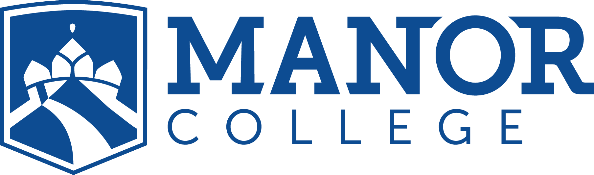 Office of Disability ServicesRequest for Academic AccommodationThis form should be completed and submitted to Disability Services c/o Tracey White-Peay, Manor College, 700 Fox Chase Road, Jenkintown, PA 19046. An initial request for accommodation must be accompanied by documentation of your disability, in accordance with college guidelines as outlined in the Manor College Catalog and on the Disability Services webpage:   https://manor.edu/academics/academic-resources-support/disability-services/.  A request for academic accommodation must be renewed each semester by completion and submission of this form.Student Name:  	____________________________________Student ID Number: 	____________________________________Home Address: 		_____________________________________                                          	_____________________________________Phone Number:		_____________________________________Manor Email:		_____________________________________Resident:  		Commuter:Full-Time:		Part-Time:Major:			____________________________________Please indicate the nature of your disability. Check all that apply.Learning DisabilityAttention Deficit / Hyperactivity Disorder (AD/HD)Physical Disability / Mobility ImpairmentChronic Medical Condition:  Please specify: _______________________________________Psychiatric DisabilityVisual Impairment or BlindnessAuditory Impairment or DeafnessTemporary Injury or Condition: Please specify: ____________________________________Other: ________________________________________Please use the space below to provide any other details regarding the nature of your disability:_______________________________________________________________________________________________________________________________________________________________________________________________________________________________________________________________Please indicate which accommodations you are seeking. Please check all that apply. Please note that a request does not guarantee a grant of accommodation.Additional time on tests, quizzes and examsPreferential classroom seatingUse of a computer / laptop / pad / tabletUse of a calculatorNotetakerStudy GuidesPermission to record lecturesAdditional learning support outside the classroomOther: __________________________________________________________________Please use the space below to provide details relating to any additional accommodations you may be requesting:  _______________________________________________________________________________________________________________________________________________________________________________________________________________________________________________________________CONFIDENTIALITY & RELEASE of INFORMATIONPERMISSION TO RELEASE INFORMATIONI give my permission for the release and discussion of information regarding my disability and accommodations between the director of disability services and personnel in health services, counseling services, Registrar, Academic Affairs, academic advisor, student life and faculty for classes in which I am either currently enrolled or classes in which I am registered as warranted appropriate by the director of disability services who will only release information on a “need to know basis” as required by law. I also give permission to speak with the doctor/s treating the condition for which I am requesting accommodations. I understand that the information may only be shared to utilize preparation/provision of reasonable accommodations or auxiliary aids and services for which I am eligible. I may rescind oramend this agreement at any time.Student Signature: _______________________________ 	Date: __________________________PERMISSION TO RELEASE INFORMATION TO PARENT OR GUARDIAN:I give permission to release and discuss my academic accommodations and academic progress with my parents:Student Signature: _______________________________ 	Date: __________________________